Костромская межрайонная природоохранная прокуратура информирует. Костромской межрайонной природоохранной прокуратурой пресечен факт сброса сточных вод в водный объект с превышением концентрации загрязняющих веществКостромской межрайпрокуратурой проведена проверка по факту сброса сточных вод в руч. Гремячка в районе Буйского химического завода.Установлено, что сброс сточных вод в указанный водных объект осуществляется через водовыпуск одного из предприятий, входящих в Многопрофильную ассоциацию химических предприятий, основным видом деятельности которого является производство неорганических веществ. Сброс осуществляется на основании решения о предоставлении водного объекта в пользование.Вместе с тем, в пробах воды из ручья, взятых в феврале 2022 г. в ходе проверочных мероприятий, выявлено превышение допустимых концентраций загрязняющих веществ по аммоний-иону, нитрит-иону, фосфат-иону, нефтепродуктам, меди, цинку. Аналогичные превышения выявлялись в декабре 2021 г.По данному факту прокуратурой руководителю предприятия внесено представление об устранении нарушений закона.Кроме того, в отношении виновного должностного лица прокуратурой возбуждено дело по ч. 4 ст. 8.13 КоАП РФ, по результатам рассмотрения которого должностное лицо привлечено к административной ответственности в виде штрафа в размере 50 тыс. руб.После принятых прокуратурой мер повторных фактов сброса сточных вод с превышением допустимых концентраций не установлено.АДМИНИСТРАЦИЯАПРАКСИНСКОГО СЕЛЬСКОГО ПОСЕЛЕНИЯКОСТРОМСКОГО МУНИЦИПАЛЬНОГО РАЙОНАКОСТРОМСКОЙ ОБЛАСТИПОСТАНОВЛЕНИЕот 07 декабря 2022 года № 100О признании утратившим силу Постановления администрации Апраксинского сельского поселения Костромского муниципального района Костромской области от 22.06.2017 г. № 46 «Об утверждении проекта административного регламента осуществления муниципального контроля за обеспечением сохранности автомобильных дорог местного значения в границах населённых пунктов Апраксинского сельского поселения»В целях упорядочения и приведения нормативно правовых актов в соответствие с действующим законодательством Российской Федерации, администрация Апраксинского сельского поселения Костромского муниципального района Костромской областиПОСТАНОВЛЯЕТ:1. Постановление администрации Апраксинского сельского поселения Костромского муниципального района Костромской области от 22.06.2017 г. № 46 «Об утверждении проекта административного регламента осуществления муниципального контроля за обеспечением сохранности автомобильных дорог местного значения в границах населённых пунктов Апраксинского сельского поселения» признать утратившим силу.2. Контроль за исполнением настоящего постановления оставляю за собой.3. Настоящее постановление вступает в силу с момента его опубликования в общественно-политической газете «Апраксинский вестник».ГлаваАпраксинского сельского поселенияО.В. Глухарева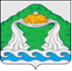 АДМИНИСТРАЦИЯАПРАКСИНСКОГО СЕЛЬСКОГО ПОСЕЛЕНИЯКОСТРОМСКОГО МУНИЦИПАЛЬНОГО РАЙОНАКОСТРОМСКОЙ ОБЛАСТИПОСТАНОВЛЕНИЕот 09 декабря 2022 г. №102 п. АпраксиноОб утверждении Программы профилактики рисков причинения вреда (ущерба) охраняемым законом ценностям на 2023 год в рамках муниципального контроля в сфере благоустройства на территории Апраксинского сельского поселения Костромского муниципального района Костромской областиВ соответствии с Федеральным законом от 31.07.2020 № 248-ФЗ «О государственном контроле (надзоре) и муниципальном контроле в Российской Федерации», на основании постановления Правительства РФ от 25.06.2021г. № 990 «Об утверждении Правил разработки и утверждения контрольными (надзорными) органами программы профилактики рисков причинения вреда (ущерба) охраняемым законом ценностям», Положения о муниципальном контроле в сфере благоустройства в Апраксинском сельском поселении Костромского муниципального района Костромской области, утвержденного решением Совета депутатов Апраксинского сельского поселения Костромского муниципального района Костромской области от 28.12.2021 г. № 33, администрация ПОСТАНОВЛЯЕТ:1. Утвердить программу профилактики рисков причинения вреда (ущерба) охраняемым законом ценностям на 2023 год в рамках муниципального контроля в сфере благоустройства на территории Апраксинского сельского поселения Костромского муниципального района Костромской области.2. Настоящее постановление вступает в силу с момента подписания и подлежит опубликованию в общественно-политической газете «Апраксинский вестник».Глава Апраксинского сельского поселения                                                  О.В. Глухарева                                                   Утвержденопостановлением администрацииАпраксинского сельского поселенияКостромского муниципального районаКостромской областиот 09.12. 2022 года №102Программа профилактики рисков причинения вреда (ущерба) охраняемым законом ценностям на 2023 год в рамках муниципального контроля в сфере благоустройства на территории Апраксинского сельского поселения Костромского муниципального района Костромской областиРаздел 1. Анализ текущего состояния  муниципального контроля в сфере благоустройства 1.1 Муниципальный контроль в сфере благоустройства на территории Апраксинского сельского поселения Костромского муниципального района Костромской области осуществляется в соответствии с Федеральным законом от 31.07.2020г. № 248-ФЗ «О государственном контроле (надзоре) и муниципальном контроле в Российской Федерации», Федеральным законом от 11.06.2021г. № 170-ФЗ «О внесении изменений в отдельные законодательные акты Российской Федерации в связи с принятием Федерального закона «О государственном контроле (надзоре) и муниципальном контроле в Российской Федерации», Федеральным законом от 06.10.2003 года N131-ФЗ «Об общих принципах организации местного самоуправления в Российской Федерации», Уставом Апраксинского сельского поселения, Костромского муниципального района, решением Совета депутатов Апраксинского сельского поселения  Костромского муниципального района от 28.12.2021 № 33 «Об утверждении Положения о муниципальном контроле в сфере благоустройства на территории Апраксинского сельского поселения Костромского муниципального района Костромской области».1.2. Муниципальный контроль в сфере благоустройства на территории Апраксинского сельского поселения Костромского муниципального района Костромской области осуществляет администрация Апраксинского сельского поселения (далее – орган муниципального контроля).1.3. В соответствии с Положением о муниципальном контроле в сфере благоустройства на территории Апраксинского сельского поселения Костромского муниципального района Костромской области, утвержденным решением Совета депутатов Апраксинского сельского поселения от 28.12.2021 № 33 (далее Положение о контроле), муниципальный контроль в сфере благоустройства осуществляется в форме проведения  внеплановых проверок соблюдения правил благоустройства территории, требований к обеспечению доступности для инвалидов объектов социальной, инженерной и транспортной инфраструктур и предоставляемых услуг на территории Апраксинского сельского поселения, информирования и консультирования физических и юридических лиц, проживающих и (или) осуществляющих деятельность на территории Апраксинского сельского поселения, об установленных правилах благоустройства.В рамках муниципального контроля в сфере благоустройства в соответствии с правилами благоустройства территории, утвержденным решением Совета депутатов Апраксинского сельского поселения от 29.07.2022 г. № 38 «Об утверждении Правил благоустройства территории сельского поселения Костромского муниципального района Костромской области» осуществляется:- контроль за обеспечением надлежащего санитарного состояния, чистоты и порядка на территории;- контроль за поддержанием единого архитектурного, эстетического облика;-контроль за соблюдением порядка сбора, вывоза, утилизации и переработки бытовых и промышленных отходов;-контроль за соблюдением требований содержания и охраны зеленых насаждений (деревьев, кустарников, газонов);- выявление и предупреждение правонарушений в области благоустройства территории.  1.4. В 2018-2021 годах муниципальный контроль в сфере благоустройства на территории Апраксинского сельского поселения не осуществлялся. В результате систематизации, обобщения и анализа информации о результатах проверок соблюдения требований в сфере благоустройства на территории Костромской области сделаны выводы, что наиболее частыми нарушениями являются:- ненадлежащее санитарное состояние приусадебной территории;- не соблюдение чистоты и порядка на территории;- не соблюдение порядка сбора, вывоза, утилизации и переработки бытовых и промышленных отходов;- не соблюдения требований содержания и охраны зеленых насаждений.Основными причинами, факторами и условиями, способствующими нарушению требований в сфере благоустройства подконтрольными субъектами являются: - не понимание необходимости исполнения требований в сфере благоустройства у подконтрольных субъектов; - отсутствие информирования подконтрольных субъектов о  требованиях в сфере благоустройства; - отсутствие системы обратной связи с подконтрольными субъектами по вопросам применения требований правил благоустройства, в том числе с использованием современных информационно-телекоммуникационных технологий.Раздел 2. Цели и задачи программыНастоящая  Программа разработана на 2023 год и определяет цели, задачи и порядок осуществления администрацией Апраксинского сельского поселения профилактических мероприятий, направленных на предупреждение нарушений обязательных требований в сфере благоустройства территории сельского поселения.Целями профилактической работы являются:- стимулирование добросовестного соблюдения обязательных требований по благоустройства  всеми контролируемыми лицами;- устранение условий, причин и факторов, способных привести к нарушениям обязательных требований и (или) причинению вреда (ущерба) охраняемым законом ценностям;- предотвращение угрозы безопасности жизни и здоровья людей;- создание условий для доведения обязательных требований до контролируемых лиц, повышение информированности о способах их соблюдения.Задачами профилактической работы являются:- укрепление системы профилактики нарушений обязательных требований в сфере благоустройства;- выявление причин, факторов и условий, способствующих нарушениям обязательных требований, разработка мероприятий, направленных на устранение таких причин;- повышение правосознания и правовой культуры юридических лиц, индивидуальных предпринимателей и граждан.Раздел 3. Перечень профилактических мероприятийПри осуществлении муниципального контроля в соответствии с п. 2 Положения о контроле  могут проводиться следующие виды профилактических мероприятий:- информирование;- консультирование;- объявление предостережения;- профилактический визит.Раздел 4. Показатели результативности и эффективности Программы.Оценка результативности и эффективности Программы профилактики осуществляется в течение всего срока реализации Программы профилактики и (при необходимости) после ее реализации.В разделе дается описание поддающихся количественной оценке ожидаемых результатов реализации Программы профилактики.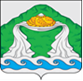 АДМИНИСТРАЦИЯАПРАКСИНСКОГО СЕЛЬСКОГО ПОСЕЛЕНИЯКОСТРОМСКОГО МУНИЦИПАЛЬНОГО РАЙОНАКОСТРОМСКОЙ ОБЛАСТИПОСТАНОВЛЕНИЕот 09 декабря 2022 г. №103  п. АпраксиноОб утверждении Программы профилактики рисков причинения вреда (ущерба) охраняемым законом ценностям на 2023 год в сфере муниципального жилищного контроля на территории Апраксинского сельского поселения Костромского муниципального района Костромской областиРуководствуясь Постановлением Правительства РФ от 25 июня 2021 г. № 990 "Об утверждении Правил разработки и утверждения контрольными (надзорными) органами программы профилактики рисков причинения вреда (ущерба) охраняемым законом ценностям", администрацияПОСТАНОВЛЯЕТ:1. Утвердить Программу профилактики рисков причинения вреда (ущерба) охраняемым законом ценностям на 2023 год в сфере муниципального жилищного контроля на территории Апраксинского сельского поселения Костромского муниципального района Костромской области.2. Настоящее постановление вступает в силу с момента подписания и подлежит опубликованию в общественно-политической газете «Апраксинский вестник».Глава Апраксинского сельского поселения                                                     О.В. ГлухареваУтвержденопостановлением администрацииАпраксинского сельского поселенияКостромского муниципального районаКостромской областиот 09.12.2022 года №103Программа профилактики рисков причинения вреда (ущерба) охраняемым законом ценностям на 2023 год в сфере муниципального жилищного контроля на территории Апраксинского сельского поселения Костромского муниципального района Костромской областиНастоящая Программа профилактики рисков причинения вреда (ущерба) охраняемым законом ценностям на 2023 год в сфере муниципального жилищного контроля  на территории  Апраксинского сельского поселения Костромского муниципального района Костромской области (далее – Программа) разработана в целях  стимулирования добросовестного соблюдения обязательных требований организациями  и гражданами,  устранения условий, причин и факторов, способных привести к нарушениям обязательных требований и (или) причинению вреда (ущерба) охраняемым законом ценностям,  создания условий для доведения обязательных требований до контролируемых лиц, повышение информированности о способах их соблюдения.Настоящая Программа разработана и подлежит исполнению администрацией Апраксинского сельского поселения Костромского муниципального района Костромской области (далее по тексту – администрация).1. Анализ текущего состояния осуществления муниципального контроля, описание текущего развития профилактической деятельности контрольного органа, характеристика проблем, на решение которых направлена Программа1.1. Вид муниципального контроля: муниципальный жилищный контроль.1.2. Предметом муниципального контроля на территории муниципального образования является: соблюдение гражданами и организациями  (далее – контролируемые лица) обязательных требований установленных жилищным законодательством, законодательством об энергосбережении и о повышении энергетической эффективности в отношении муниципального жилищного фонда (далее – обязательных требований), а именно:1) требований к:использованию и сохранности жилищного фонда;жилым помещениям, их использованию и содержанию;использованию и содержанию общего имущества собственников помещений в многоквартирных домах;порядку осуществления перевода жилого помещения в нежилое помещение и нежилого помещения в жилое в многоквартирном доме;порядку осуществления перепланировки и (или) переустройства помещений в многоквартирном доме;формированию фондов капитального ремонта;созданию и деятельности юридических лиц, индивидуальных предпринимателей, осуществляющих управление многоквартирными домами, оказывающих услуги и (или) выполняющих работы по содержанию и ремонту общего имущества в многоквартирных домах;предоставлению коммунальных услуг собственникам и пользователям помещений в многоквартирных домах и жилых домов;порядку размещения ресурсоснабжающими организациями, лицами, осуществляющими деятельность по управлению многоквартирными домами информации в государственной информационной системе жилищно-коммунального хозяйства (далее - система).2) требований энергетической эффективности и оснащенности помещений многоквартирных домов и жилых домов приборами учета используемых энергетических ресурсов;3) правил:изменения размера платы за содержание жилого помещения в случае оказания услуг и выполнения работ по управлению, содержанию и ремонту общего имущества в многоквартирном доме ненадлежащего качества и (или) с перерывами, превышающими установленную продолжительность;содержания общего имущества в многоквартирном доме;изменения размера платы за содержание жилого помещения;предоставления, приостановки и ограничения предоставления коммунальных услуг собственникам и пользователям помещений в многоквартирных домах и жилых домов.Предметом муниципального контроля является также исполнение решений, принимаемых по результатам контрольных мероприятий.В рамках профилактики рисков причинения вреда (ущерба) охраняемым законом ценностям администрацией в 2023 году осуществляются следующие мероприятия:1. размещение на официальном сайте администрации  в сети «Интернет»  перечней нормативных правовых актов или их отдельных частей, содержащих обязательные требования, оценка соблюдения которых является предметом муниципального  контроля, а также текстов соответствующих нормативных правовых актов;2. осуществление информирования юридических лиц, индивидуальных предпринимателей по вопросам соблюдения обязательных требований, в том числе посредством разработки и опубликования руководств по соблюдению обязательных требований, разъяснительной работы в средствах массовой информации. 2. Цели и задачи реализации Программы2.1. Целями профилактической работы являются:1) стимулирование добросовестного соблюдения обязательных требований всеми контролируемыми лицами; 2) устранение условий, причин и факторов, способных привести к нарушениям обязательных требований и (или) причинению вреда (ущерба) охраняемым законом ценностям; 3) создание условий для доведения обязательных требований до контролируемых лиц, повышение информированности о способах их соблюдения;4) предупреждение нарушений контролируемыми лицами обязательных требований, включая устранение причин, факторов и условий, способствующих возможному нарушению обязательных требований;5) снижение административной нагрузки на контролируемых лиц.2.2. Задачами профилактической работы являются:1) укрепление системы профилактики нарушений обязательных требований;2) выявление причин, факторов и условий, способствующих нарушениям обязательных требований, разработка мероприятий, направленных на устранение нарушений обязательных требований;3) повышение правосознания и правовой культуры организаций и граждан в сфере рассматриваемых правоотношений.В положении о виде контроля мероприятия, направленные на нематериальное поощрение добросовестных контролируемых лиц, не установлены, следовательно, меры стимулирования добросовестности в программе не предусмотрены.В положении о виде контроля самостоятельная оценка соблюдения обязательных требований (самообследование) не предусмотрена, следовательно, в программе способы самообследования в автоматизированном режиме не определены (ч.1 ст.51 №248-ФЗ).Раздел 3. Перечень профилактических мероприятий, сроки (периодичность) их проведенияПри осуществлении муниципального контроля в соответствии с п. 2 Положения о контроле могут проводиться следующие виды профилактических мероприятий:- информирование;- консультирование;- объявление предостережения;- профилактический визит.4. Показатели результативности и эффективности ПрограммыАДМИНИСТРАЦИЯАПРАКСИНСКОГО СЕЛЬСКОГО ПОСЕЛЕНИЯКОСТРОМСКОГО МУНИЦИПАЛЬНОГО РАЙОНАКОСТРОМСКОЙ ОБЛАСТИПОСТАНОВЛЕНИЕот 09 декабря 2022 г. №104  п. АпраксиноОб утверждении программы профилактики рисков причинения вреда (ущерба) охраняемым законом ценностям при осуществлении муниципального контроля на автомобильном транспорте и в дорожном хозяйстве на территории Апраксинского сельского поселения Костромского муниципального района Костромской области на 2023 годВ соответствии с Федеральным законом от 31.07.2020 № 248-ФЗ «О государственном контроле (надзоре) и муниципальном контроле в Российской Федерации», на основании постановления Правительства РФ от 25.06.2021г. № 990 «Об утверждении Правил разработки и утверждения контрольными (надзорными) органами программы профилактики рисков причинения вреда (ущерба) охраняемым законом ценностям», Положения о муниципальном контроле на автомобильном транспорте и в дорожном хозяйстве в границах населенных пунктов на территории Апраксинского сельского поселения Костромского муниципального района Костромской области, утвержденного решением Совета депутатов Апраксинского сельского поселения Костромского муниципального района Костромской области от 28.12.2021 г № 32, администрация ПОСТАНОВЛЯЕТ:1. Утвердить программу профилактики рисков причинения вреда (ущерба) охраняемым законом ценностям при осуществлении муниципального контроля на автомобильном транспорте и в дорожном хозяйстве в границах населенных пунктов Апраксинского сельского поселения Костромского муниципального района Костромской области на 2023 год.2. Настоящее постановление вступает в силу с момента подписания и подлежит опубликованию в общественно-политической газете «Апраксинский вестник».Глава Апраксинского сельского поселения                                                        О.В. ГлухареваУтвержденопостановлением администрацииАпраксинского сельского поселенияот 09.12.2022 года №104Программа профилактики рисков причинения вреда (ущерба) охраняемым законом ценностям при осуществлении муниципального контроля на автомобильном транспорте и в дорожном хозяйстве в границах населенных пунктов на территории Апраксинского сельского поселения Костромского муниципального района Костромской области на 2023 годНастоящая программа профилактики рисков причинения вреда (ущерба) охраняемым законом ценностям при осуществлении муниципального контроля на автомобильном транспорте и в дорожном хозяйстве в границах населенных пунктов на территории Апраксинского сельского поселения Костромского муниципального района Костромской области на 2023 год (далее - Программа), устанавливает порядок проведения профилактических мероприятий, направленных на предупреждение причинения вреда (ущерба) охраняемым законом ценностям, соблюдение которых оценивается в рамках осуществления муниципального контроля на автомобильном транспорте и в дорожном хозяйстве в границах населенных пунктов на территории Апраксинского сельского поселения Костромского муниципального района Костромской области на 2023 год (далее – муниципальный контроль).Раздел 1. Анализ текущего состояния осуществления муниципального контроля на автомобильном транспорте и в дорожном хозяйстве в границах населенных пунктов на территории Апраксинского сельского поселения Костромского муниципального района Костромской областиНастоящая Программа профилактики рисков причинения вреда (ущерба) охраняемым законом ценностям при осуществлении муниципального контроля на автомобильном транспорте и в дорожном хозяйстве в границах населенных пунктов на территории Апраксинского сельского поселения Костромского муниципального района Костромской области на 2023 год (далее – Программа профилактики) разработана в соответствии со статьей 44 Федерального закона от 31 июля 2020 г. № 248-ФЗ «О государственном контроле (надзоре) и муниципальном контроле в Российской Федерации», постановлением Правительства Российской Федерации от 25 июня 2021 г. № 990 «Об утверждении Правил разработки и утверждения контрольными (надзорными) органами программы профилактики рисков причинения вреда (ущерба) охраняемым законом ценностям», решением Совета депутатов Апраксинского сельского поселения Костромского муниципального района Костромской области от 28.12.2021 г. № 32 «ОБ УТВЕРЖДЕНИИ ПОЛОЖЕНИЯ О МУНИЦИПАЛЬНОМ КОНТРОЛЕ НА АВТОМОБИЛЬНОМ ТРАНСПОРТЕ, ГОРОДСКОМ НАЗЕМНОМ ЭЛЕКТРИЧЕСКОМ ТРАНСПОРТЕ И В ДОРОЖНОМ ХОЗЯЙСТВЕ В ГРАНИЦАХ АПРАКСИНСКОГО СЕЛЬСКОГО ПОСЕЛЕНИЯ КОСТРОМСКОГО МУНИЦИПАЛЬНОГО РАЙОНА КОСТРОМСКОЙ ОБЛАСТИ», и предусматривает комплекс мероприятий по профилактике рисков причинения вреда (ущерба) охраняемым законом ценностям при осуществлении муниципального контроля на автомобильном транспорте и в дорожном хозяйстве в границах населенных пунктов Апраксинского сельского поселения Костромского муниципального района Костромской области.Предметом муниципального контроля является соблюдение юридическими лицами, индивидуальными предпринимателями и физическими лицами (далее – контролируемые лица) обязательных требований законодательства:1) в области обеспечение сохранности автомобильных дорог общего пользования местного значения в границах населенных пунктов поселения, в том числе к соблюдению порядка использования полос отвода автомобильных дорог общего пользования местного значения в границах населенных пунктов поселения;2) в отношении технических требований и условий размещения объектов временного и капитального строительства, объектов, предназначенных для осуществления дорожной деятельности, объектов дорожного сервиса и иных объектов, размещаемых в полосе отвода автомобильных дорог общего пользования местного значения в границах населенных пунктов поселения;3) в отношении введения временных ограничений или прекращения движения транспортных средств по автомобильным дорогам общего пользования местного значения в границах населенных пунктов поселения.Предметом муниципального контроля является также исполнение решений, принимаемых по результатам контрольных мероприятий.Муниципальный контроль осуществляется администрацией Апраксинского сельского поселения Костромского муниципального районаКонтрольно-надзорные мероприятия в рамках муниципального контроля на автомобильном транспорте и в дорожном хозяйстве в границах населенных пунктов Апраксинского сельского поселения Костромского муниципального района Костромской области в 2022 году администрацией не проводились.В 2023 году в рамках профилактики нарушений обязательных требований законодательства администрацией на официальном сайте администрации Апраксинского сельского поселения Костромского муниципального района Костромской области в информационно-телекоммуникационной сети «Интернет» размещаются нормативные правовые акты, содержащие обязательные требования, оценка соблюдения которых является предметом муниципального контроля.Раздел 2. Цели и задачи реализации Программы1. Целями реализации Программы являются:- профилактика и предупреждение нарушений обязательных требований на автомобильном транспорте и в дорожном хозяйстве в границах населенных пунктов на территории Апраксинского сельского поселения Костромского муниципального района Костромской области;- предотвращение угрозы причинения, либо причинения вреда  вследствие нарушений обязательных требований;- устранение существующих и потенциальных условий, причин и факторов, способных привести к нарушению обязательных требований и угрозе причинения, либо причинения вреда;- формирование моделей социально ответственного, добросовестного, правового поведения контролируемых лиц.2. Задачами реализации Программы являются:- укрепление системы профилактики нарушений обязательных требований на автомобильном транспорте и в дорожном хозяйстве в границах населенных пунктов на территории Апраксинского сельского поселения Костромского муниципального района Костромской области;- выявление причин, факторов и условий, способствующих нарушениям обязательных требований, разработка мероприятий, направленных на устранение таких причин;- формирование единого понимания обязательных требований у всех участников контрольно-надзорной деятельности;- повышение уровня правовой грамотности контролируемых лиц, в том числе путем обеспечения доступности информации об обязательных требованиях и необходимых мерах по их исполнению.Раздел 3. Перечень профилактических мероприятийПри осуществлении муниципального контроля на автомобильном транспорте и в дорожном хозяйстве в границах населенных пунктов Апраксинского сельского поселения Костромского муниципального района Костромской области могут проводиться следующие виды профилактических мероприятий:- информирование;- консультирование.- объявление предостережения;- профилактический визит.Раздел 4. Показатели результативности и эффективности программы профилактики рисков причинения вредаОценка результативности и эффективности Программы профилактики осуществляется в течение всего срока реализации Программы профилактики и (при необходимости) после ее реализации.В разделе дается описание поддающихся количественной оценке ожидаемых результатов реализации Программы профилактики.АДМИНИСТРАЦИЯАПРАКСИНСКОГО СЕЛЬСКОГО ПОСЕЛЕНИЯКОСТРОМСКОГО МУНИЦИПАЛЬНОГО РАЙОНАКОСТРОМСКОЙ ОБЛАСТИПОСТАНОВЛЕНИЕот 16 декабря 2022 года № 105О признании утратившим силу Постановления администрации Апраксинского сельского поселения Костромского муниципального района Костромской области от 29.08.2018 г. № 68 «Об утверждении административного регламента осуществления администрацией апраксинского сельского поселения костромского муниципального района костромской области функций по муниципальному контролю за обеспечением сохранности автомобильных дорог местного значения в границах населённых пунктов Апраксинского сельского поселения КОСТРОМСКОГО МУНИЦИПАЛЬНОГО РАЙОНА КОСТРОМСКОЙ ОБЛАСТИ»В целях упорядочения и приведения нормативно правовых актов в соответствие с действующим законодательством Российской Федерации, администрация Апраксинского сельского поселения Костромского муниципального района Костромской областиПОСТАНОВЛЯЕТ:1. Постановление администрации Апраксинского сельского поселения Костромского муниципального района Костромской области от 29.08.2018 г. № 68 «Об утверждении административного регламента осуществления администрацией Апраксинского сельского поселения Костромского муниципального района Костромской области функций по муниципальному контролю за обеспечением сохранности автомобильных дорог местного значения в границах населённых пунктов Апраксинского сельского поселения Костромского муниципального района Костромской области» признать утратившим силу.2. Контроль за исполнением настоящего постановления оставляю за собой.3. Настоящее постановление вступает в силу с момента его опубликования в общественно-политической газете «Апраксинский вестник».ГлаваАпраксинского сельского поселенияО.В. ГлухареваАпраксинский вестникОбщественно — политическая газетаучредитель: Совет депутатов Апраксинского сельского поселенияКостромского муниципального района Костромской области№п/пНаименованиемероприятияСрок реализации мероприятияОтветственный исполнитель12341Информирование.Размещение на официальном сайте администрации Апраксинского сельского поселения в сети "Интернет" правовых актов или их отдельных частей, содержащих обязательные требования, оценка соблюдения которых является предметом муниципального контроля.в течение годадолжностное лицо, уполномоченноена осуществление муниципального контроля в соответствии с должностной инструкцией 1.1Информирования юридических лиц, индивидуальных предпринимателей по вопросам соблюдения обязательных требований, в том числе посредством разработки и опубликования руководств по соблюдению обязательных требований, проведения семинаров и конференций, разъяснительной работы в средствах массовой информации и иными способами.В случае изменения обязательных требований - подготовка и распространение комментариев о содержании новых нормативных правовых актов, устанавливающих обязательные требования, внесенных изменениях в действующие акты, сроках и порядке вступления их в действие, а также рекомендаций о проведении необходимых организационных, технических мероприятий, направленных на внедрение и обеспечение соблюдения обязательных требованийв течение года по мере необходимостидолжностное лицо, уполномоченноена осуществление муниципального контроля в соответствии с должностной инструкцией2.Инспекторы осуществляют консультирование контролируемых лиц и их представителей:1) в виде устных разъяснений по телефону, посредством видео-конференц-связи, на личном приеме либо в ходе проведения профилактического мероприятия, контрольного мероприятия.Консультирование контролируемых лиц и их представителей осуществляется по вопросам, связанным с организацией и осуществлением муниципального контроля:1) порядка проведения контрольных мероприятий;2) периодичности проведения контрольных мероприятий;3) порядка принятия решений по итогам контрольных мероприятий;4) порядка обжалования решений Контрольного органа.в течении года по мере поступления обращенийдолжностное лицо, уполномоченноена осуществление муниципального контроля в соответствии с должностной инструкцией3Объявление предостережений.   При наличии сведений о готовящихся нарушениях обязательных требований или признаках нарушений обязательных требований  объявляется  предостережение о недопустимости нарушения обязательных требований  в сфере благоустройствав течение года по мере поступления сведенийдолжностное лицо, уполномоченноена осуществление муниципального контроля в соответствии с должностной инструкцией4Профилактический визитпроводится в отношении объектов контроля и в отношении контролируемых лиц, впервые приступающих к осуществлению деятельности в сфере благоустройства.1 раз в годдолжностное лицо, уполномоченноена осуществление муниципального контроля в соответствии с должностной инструкцией№п/пНаименование показателяВеличина11.Полнота информации, размещенной на официальном сайте контрольного органа в сети «Интернет» в соответствии с частью 3 статьи 46 Федерального закона от 31 июля 2021 г. № 248-ФЗ «О государственном контроле (надзоре) и муниципальном контроле в Российской Федерации»100%22.Утверждение доклада, содержащего результаты обобщения правоприменительной практики по осуществлению муниципального контроля, его опубликованиеИсполнено / Не исполнено3.Доля выданных предостережений по результатам рассмотрения обращений с подтвердившимися сведениями о готовящихся нарушениях обязательных требований или признаках нарушений обязательных требований и в случае отсутствия подтвержденных данных о том, что нарушение обязательных требований причинило вред (ущерб) охраняемым законом ценностям либо создало угрозу причинения вреда (ущерба) охраняемым законом ценностям (%)20% и более4.Доля лиц, удовлетворённых консультированием в общем количестве лиц, обратившихся за консультированием100%№п/пНаименованиемероприятияСрок реализации мероприятияОтветственное должностное лицо1ИнформированиеИнформирование осуществляется администрацией по вопросам соблюдения обязательных требований посредством размещения соответствующих сведений на официальном сайте администрации и в печатном издании муниципального образования ПостоянноСпециалист администрации, к должностным обязанностям которого относится осуществление муниципального контроля2Консультирование.Консультирование осуществляется в устной или письменной форме по телефону, посредством видео-конференц-связи, на личном приеме, в ходе проведения профилактического мероприятия, контрольного (надзорного) мероприятияПостоянно по обращениям контролируемых лиц и их представителейСпециалист администрации, к должностным обязанностям которого относится осуществление муниципального контроля3Объявление предостережений. При наличии сведений о готовящихся нарушениях обязательных требований или признаках нарушений обязательных требований объявляется предостережение о недопустимости нарушения обязательных требований в жилищной сфере.в течение года по мере поступления сведенийдолжностное лицо, уполномоченное на осуществление муниципального контроля в соответствии с должностной инструкцией4Профилактический визитпроводится в отношении объектов контроля и в отношении контролируемых лиц, впервые приступающих к осуществлению деятельности в жилищной сфере.1 раз в годдолжностное лицо, уполномоченное на осуществление муниципального контроля в соответствии с должностной инструкцией№п/пНаименование показателяВеличина11.Полнота информации, размещенной на официальном сайте контрольного органа в сети «Интернет» в соответствии с частью 3 статьи 46 Федерального закона от 31 июля 2021 г. № 248-ФЗ «О государственном контроле (надзоре) и муниципальном контроле в Российской Федерации»100%2.Доля лиц, удовлетворённых консультированием в общем количестве лиц, обратившихся за консультированием100%№п/пНаименованиемероприятияСрок реализации мероприятияОтветственный исполнитель12341. Информирование1. Информирование1. Информирование1. Информирование1.1Размещение на официальном сайте администрации Апраксинского сельского поселения в сети «Интернет» правовых актов или их отдельных частей, содержащих обязательные требования, оценка соблюдения которых является предметом муниципального контроля.Проведение публичных мероприятий (собраний, совещаний, семинаров) с контролируемыми лицами в целях их информированияв течение годадолжностное лицо, уполномоченноена осуществление муниципального контроля в соответствии с должностной инструкцией 1.2Информирования юридических лиц, индивидуальных предпринимателей по вопросам соблюдения обязательных требований, в том числе посредством разработки и опубликования руководств по соблюдению обязательных требований, проведения семинаров и конференций, разъяснительной работы в средствах массовой информации и иными способами.В случае изменения обязательных требований - подготовка и распространение комментариев о содержании новых нормативных правовых актов, устанавливающих обязательные требования, внесенных изменениях в действующие акты, сроках и порядке вступления их в действие, а также рекомендаций о проведении необходимых организационных, технических мероприятий, направленных на внедрение и обеспечение соблюдения обязательных требованийв течение года по мере необходимостидолжностное лицо, уполномоченноена осуществление муниципального контроля в соответствии с должностной инструкцией2. Консультирование2. Консультирование2. Консультирование2. Консультирование2.1Консультирование в устной либо письменной форме контролируемых лиц или их представителей  по вопросам соблюдения обязательных требований в течении года по мере поступления обращенийдолжностное лицо, уполномоченноена осуществление муниципального контроля в соответствии с должностной инструкцией3. Объявление предостережения3. Объявление предостережения3. Объявление предостережения3. Объявление предостережения3.1Объявление предостережений. При наличии сведений о готовящихся нарушениях обязательных требований или признаках нарушений обязательных требований объявляется предостережение о недопустимости нарушения обязательных требований на автомобильном транспорте и в дорожном хозяйстве в границах населенных пунктов на территории Апраксинского сельского поселения Костромского муниципального района Костромской областив течение года по мере поступления сведенийдолжностное лицо, уполномоченное на осуществление муниципального контроля в соответствии с должностной инструкцией4. Профилактический визит4. Профилактический визит4. Профилактический визит4. Профилактический визит4.1Профилактический визитпроводится в отношении объектов контроля и в отношении контролируемых лиц, впервые приступающих к осуществлению деятельности на автомобильном транспорте и в дорожном хозяйстве в границах населенных пунктов на территории Апраксинского сельского поселения Костромского муниципального района Костромской области1 раз в годдолжностное лицо, уполномоченное на осуществление муниципального контроля в соответствии с должностной инструкцией№п/пНаименование показателяВеличина11.Полнота информации, размещенной на официальном сайте контрольного органа в сети «Интернет» в соответствии с частью 3 статьи 46 Федерального закона от 31 июля 2021 г. № 248-ФЗ «О государственном контроле (надзоре) и муниципальном контроле в Российской Федерации»100%2.Доля лиц, удовлетворённых консультированием в общем количестве лиц, обратившихся за консультированием100%Общественно-политическая газета учреждена Советом депутатов Апраксинского сельского поселенияЗарегистрированный первый номер от 06.07.06 г., тираж 10 экз. Адрес издательства п.Апраксино,ул.Молодёжная,дом 18. Тел.643-243